График проведения Всероссийских проверочных работ в марте - мае 2022 года*ВПР по учебному предмету «География» проводится в 10 или 11 классе в зависимости от учебного плана общеобразовательной организации.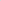 Период проведенияПериод проведенияКлассКлассУчебный предметУчебный предметПримечаниеПримечаниес 15 марта по 20 маяс 15 марта по 20 мая44Русский языкРусский языкВ штатном режиме.ВПР по конкретному предмету проводятся во всех классах данной параллелиВ штатном режиме.ВПР по конкретному предмету проводятся во всех классах данной параллелис 15 марта по 20 маяс 15 марта по 20 мая44МатематикаМатематикаВ штатном режиме.ВПР по конкретному предмету проводятся во всех классах данной параллелиВ штатном режиме.ВПР по конкретному предмету проводятся во всех классах данной параллелис 15 марта по 20 маяс 15 марта по 20 мая44Окружающий мирОкружающий мирВ штатном режиме.ВПР по конкретному предмету проводятся во всех классах данной параллелиВ штатном режиме.ВПР по конкретному предмету проводятся во всех классах данной параллелис 15 марта по 20 маяс 15 марта по 20 мая55Русский языкРусский языкВ штатном режиме.ВПР по конкретному предмету проводятся во всех классах данной параллелиВ штатном режиме.ВПР по конкретному предмету проводятся во всех классах данной параллелис 15 марта по 20 маяс 15 марта по 20 мая55МатематикаМатематикаВ штатном режиме.ВПР по конкретному предмету проводятся во всех классах данной параллелиВ штатном режиме.ВПР по конкретному предмету проводятся во всех классах данной параллелис 15 марта по 20 маяс 15 марта по 20 мая55ИсторияИсторияВ штатном режиме.ВПР по конкретному предмету проводятся во всех классах данной параллелиВ штатном режиме.ВПР по конкретному предмету проводятся во всех классах данной параллелис 15 марта по 20 маяс 15 марта по 20 мая55БиологияБиологияВ штатном режиме.ВПР по конкретному предмету проводятся во всех классах данной параллелиВ штатном режиме.ВПР по конкретному предмету проводятся во всех классах данной параллелис 15 марта по 20 маяс 15 марта по 20 мая66Русский языкРусский языкВ штатном режиме.ВПР по конкретному предмету проводятся во всех классах данной параллелиВ штатном режиме.ВПР по конкретному предмету проводятся во всех классах данной параллелис 15 марта по 20 маяс 15 марта по 20 мая66МатематикаМатематикаВ штатном режиме.ВПР по конкретному предмету проводятся во всех классах данной параллелиВ штатном режиме.ВПР по конкретному предмету проводятся во всех классах данной параллелис 15 марта по 20 маяс 15 марта по 20 мая77Русский языкРусский языкВ штатном режиме.ВПР по конкретному предмету проводятся во всех классах данной параллелиВ штатном режиме.ВПР по конкретному предмету проводятся во всех классах данной параллелис 15 марта по 20 маяс 15 марта по 20 мая77МатематикаМатематикаВ штатном режиме.ВПР по конкретному предмету проводятся во всех классах данной параллелиВ штатном режиме.ВПР по конкретному предмету проводятся во всех классах данной параллелис 15 марта по 20 маяс 15 марта по 20 мая88Русский языкРусский языкВ штатном режиме.ВПР по конкретному предмету проводятся во всех классах данной параллелиВ штатном режиме.ВПР по конкретному предмету проводятся во всех классах данной параллелис 15 марта по 20 маяс 15 марта по 20 мая88МатематикаМатематикаВ штатном режиме.ВПР по конкретному предмету проводятся во всех классах данной параллелиВ штатном режиме.ВПР по конкретному предмету проводятся во всех классах данной параллелис 1 апреля по 20 маяс 1 апреля по 20 мая77Английский языкАнглийский языкВ штатном режиме.ВПР по конкретному предмету проводятся во всех классах данной параллелиВ штатном режиме.ВПР по конкретному предмету проводятся во всех классах данной параллелис 1 апреля по 20 маяс 1 апреля по 20 мая77Немецкий язьжНемецкий язьжВ штатном режиме.ВПР по конкретному предмету проводятся во всех классах данной параллелиВ штатном режиме.ВПР по конкретному предмету проводятся во всех классах данной параллелис 1 апреля по 20 маяс 1 апреля по 20 мая77Французский языкФранцузский языкВ штатном режиме.ВПР по конкретному предмету проводятся во всех классах данной параллелиВ штатном режиме.ВПР по конкретному предмету проводятся во всех классах данной параллелис 15 марта по 20 маяс 15 марта по 20 мая66ИсторияИсторияВ штатном режиме.ВПР в параллели 6, 7, 8 классов проводятся для каждого класса по двум предметам на основе случайного выбора. Информация о распределении предметов по классам в параллели предоставляется в образовательную организацию через личный кабинет в Федеральной информационной системе оценки качества образованияВ штатном режиме.ВПР в параллели 6, 7, 8 классов проводятся для каждого класса по двум предметам на основе случайного выбора. Информация о распределении предметов по классам в параллели предоставляется в образовательную организацию через личный кабинет в Федеральной информационной системе оценки качества образованияс 15 марта по 20 маяс 15 марта по 20 мая66БиологияБиологияВ штатном режиме.ВПР в параллели 6, 7, 8 классов проводятся для каждого класса по двум предметам на основе случайного выбора. Информация о распределении предметов по классам в параллели предоставляется в образовательную организацию через личный кабинет в Федеральной информационной системе оценки качества образованияВ штатном режиме.ВПР в параллели 6, 7, 8 классов проводятся для каждого класса по двум предметам на основе случайного выбора. Информация о распределении предметов по классам в параллели предоставляется в образовательную организацию через личный кабинет в Федеральной информационной системе оценки качества образованияс 15 марта по 20 маяс 15 марта по 20 мая66ГеографияГеографияВ штатном режиме.ВПР в параллели 6, 7, 8 классов проводятся для каждого класса по двум предметам на основе случайного выбора. Информация о распределении предметов по классам в параллели предоставляется в образовательную организацию через личный кабинет в Федеральной информационной системе оценки качества образованияВ штатном режиме.ВПР в параллели 6, 7, 8 классов проводятся для каждого класса по двум предметам на основе случайного выбора. Информация о распределении предметов по классам в параллели предоставляется в образовательную организацию через личный кабинет в Федеральной информационной системе оценки качества образованияс 15 марта по 20 маяс 15 марта по 20 мая66ОбществознаниеОбществознаниеВ штатном режиме.ВПР в параллели 6, 7, 8 классов проводятся для каждого класса по двум предметам на основе случайного выбора. Информация о распределении предметов по классам в параллели предоставляется в образовательную организацию через личный кабинет в Федеральной информационной системе оценки качества образованияВ штатном режиме.ВПР в параллели 6, 7, 8 классов проводятся для каждого класса по двум предметам на основе случайного выбора. Информация о распределении предметов по классам в параллели предоставляется в образовательную организацию через личный кабинет в Федеральной информационной системе оценки качества образованияс 15 марта по 20 маяс 15 марта по 20 мая77ИсторияИсторияВ штатном режиме.ВПР в параллели 6, 7, 8 классов проводятся для каждого класса по двум предметам на основе случайного выбора. Информация о распределении предметов по классам в параллели предоставляется в образовательную организацию через личный кабинет в Федеральной информационной системе оценки качества образованияВ штатном режиме.ВПР в параллели 6, 7, 8 классов проводятся для каждого класса по двум предметам на основе случайного выбора. Информация о распределении предметов по классам в параллели предоставляется в образовательную организацию через личный кабинет в Федеральной информационной системе оценки качества образованияс 15 марта по 20 маяс 15 марта по 20 мая77БиологияБиологияВ штатном режиме.ВПР в параллели 6, 7, 8 классов проводятся для каждого класса по двум предметам на основе случайного выбора. Информация о распределении предметов по классам в параллели предоставляется в образовательную организацию через личный кабинет в Федеральной информационной системе оценки качества образованияВ штатном режиме.ВПР в параллели 6, 7, 8 классов проводятся для каждого класса по двум предметам на основе случайного выбора. Информация о распределении предметов по классам в параллели предоставляется в образовательную организацию через личный кабинет в Федеральной информационной системе оценки качества образованияс 15 марта по 20 маяс 15 марта по 20 мая77ГеографияГеографияВ штатном режиме.ВПР в параллели 6, 7, 8 классов проводятся для каждого класса по двум предметам на основе случайного выбора. Информация о распределении предметов по классам в параллели предоставляется в образовательную организацию через личный кабинет в Федеральной информационной системе оценки качества образованияВ штатном режиме.ВПР в параллели 6, 7, 8 классов проводятся для каждого класса по двум предметам на основе случайного выбора. Информация о распределении предметов по классам в параллели предоставляется в образовательную организацию через личный кабинет в Федеральной информационной системе оценки качества образованияс 15 марта по 20 маяс 15 марта по 20 мая77ОбществознаниеОбществознаниеВ штатном режиме.ВПР в параллели 6, 7, 8 классов проводятся для каждого класса по двум предметам на основе случайного выбора. Информация о распределении предметов по классам в параллели предоставляется в образовательную организацию через личный кабинет в Федеральной информационной системе оценки качества образованияВ штатном режиме.ВПР в параллели 6, 7, 8 классов проводятся для каждого класса по двум предметам на основе случайного выбора. Информация о распределении предметов по классам в параллели предоставляется в образовательную организацию через личный кабинет в Федеральной информационной системе оценки качества образованияс 15 марта по 20 маяс 15 марта по 20 мая77ФизикаФизикаВ штатном режиме.ВПР в параллели 6, 7, 8 классов проводятся для каждого класса по двум предметам на основе случайного выбора. Информация о распределении предметов по классам в параллели предоставляется в образовательную организацию через личный кабинет в Федеральной информационной системе оценки качества образованияВ штатном режиме.ВПР в параллели 6, 7, 8 классов проводятся для каждого класса по двум предметам на основе случайного выбора. Информация о распределении предметов по классам в параллели предоставляется в образовательную организацию через личный кабинет в Федеральной информационной системе оценки качества образованияс 15 марта по 20 маяс 15 марта по 20 мая88ИсторияИсторияВ штатном режиме.ВПР в параллели 6, 7, 8 классов проводятся для каждого класса по двум предметам на основе случайного выбора. Информация о распределении предметов по классам в параллели предоставляется в образовательную организацию через личный кабинет в Федеральной информационной системе оценки качества образованияВ штатном режиме.ВПР в параллели 6, 7, 8 классов проводятся для каждого класса по двум предметам на основе случайного выбора. Информация о распределении предметов по классам в параллели предоставляется в образовательную организацию через личный кабинет в Федеральной информационной системе оценки качества образованияс 15 марта по 20 маяс 15 марта по 20 мая88БиологияБиологияВ штатном режиме.ВПР в параллели 6, 7, 8 классов проводятся для каждого класса по двум предметам на основе случайного выбора. Информация о распределении предметов по классам в параллели предоставляется в образовательную организацию через личный кабинет в Федеральной информационной системе оценки качества образованияВ штатном режиме.ВПР в параллели 6, 7, 8 классов проводятся для каждого класса по двум предметам на основе случайного выбора. Информация о распределении предметов по классам в параллели предоставляется в образовательную организацию через личный кабинет в Федеральной информационной системе оценки качества образованияс 15 марта по 20 маяс 15 марта по 20 мая88ГеографияГеографияВ штатном режиме.ВПР в параллели 6, 7, 8 классов проводятся для каждого класса по двум предметам на основе случайного выбора. Информация о распределении предметов по классам в параллели предоставляется в образовательную организацию через личный кабинет в Федеральной информационной системе оценки качества образованияВ штатном режиме.ВПР в параллели 6, 7, 8 классов проводятся для каждого класса по двум предметам на основе случайного выбора. Информация о распределении предметов по классам в параллели предоставляется в образовательную организацию через личный кабинет в Федеральной информационной системе оценки качества образованияс 15 марта по 20 маяс 15 марта по 20 мая88ОбществознаниеОбществознаниеВ штатном режиме.ВПР в параллели 6, 7, 8 классов проводятся для каждого класса по двум предметам на основе случайного выбора. Информация о распределении предметов по классам в параллели предоставляется в образовательную организацию через личный кабинет в Федеральной информационной системе оценки качества образованияВ штатном режиме.ВПР в параллели 6, 7, 8 классов проводятся для каждого класса по двум предметам на основе случайного выбора. Информация о распределении предметов по классам в параллели предоставляется в образовательную организацию через личный кабинет в Федеральной информационной системе оценки качества образованияс 15 марта по 20 маяс 15 марта по 20 мая88ФизикаФизикаВ штатном режиме.ВПР в параллели 6, 7, 8 классов проводятся для каждого класса по двум предметам на основе случайного выбора. Информация о распределении предметов по классам в параллели предоставляется в образовательную организацию через личный кабинет в Федеральной информационной системе оценки качества образованияВ штатном режиме.ВПР в параллели 6, 7, 8 классов проводятся для каждого класса по двум предметам на основе случайного выбора. Информация о распределении предметов по классам в параллели предоставляется в образовательную организацию через личный кабинет в Федеральной информационной системе оценки качества образованияс 15 марта по 20 маяс 15 марта по 20 мая88В штатном режиме.ВПР в параллели 6, 7, 8 классов проводятся для каждого класса по двум предметам на основе случайного выбора. Информация о распределении предметов по классам в параллели предоставляется в образовательную организацию через личный кабинет в Федеральной информационной системе оценки качества образованияВ штатном режиме.ВПР в параллели 6, 7, 8 классов проводятся для каждого класса по двум предметам на основе случайного выбора. Информация о распределении предметов по классам в параллели предоставляется в образовательную организацию через личный кабинет в Федеральной информационной системе оценки качества образованияс 1 марта по 25 ма тас 1 марта по 25 ма та1010География*География*В режиме апробацииВ режиме апробациис 1 марта по 25 мартас 1 марта по 25 марта1111ИсторияИсторияВ режиме апробацииВ режиме апробациис 1 марта по 25 мартас 1 марта по 25 марта1111БиологияБиологияВ режиме апробацииВ режиме апробациис 1 марта по 25 мартас 1 марта по 25 марта1111ГеографияГеографияВ режиме апробацииВ режиме апробациис 1 марта по 25 мартас 1 марта по 25 марта1111ФизикаФизикаВ режиме апробацииВ режиме апробациис 1 марта по 25 мартас 1 марта по 25 марта1111ХимияХимияВ режиме апробацииВ режиме апробациис 1 марта по 25 мартас 1 марта по 25 марта1111Английский языкАнглийский языкВ режиме апробацииВ режиме апробациис 1 марта по 25 мартас 1 марта по 25 марта1111Немецкий языкНемецкий языкВ режиме апробацииВ режиме апробациис 1 марта по 25 мартас 1 марта по 25 марта1111Французский языкФранцузский языкВ режиме апробацииВ режиме апробации